Parents to use WOW Moments cards to comment and make observations about their child’s learning at home. Websites: https://www.oxfordowl.co.uk/for-home/   (Oxford Owl)https://www.topmarks.co.uk/     (English and Maths)https://www.bbc.co.uk/cbeebies/games?page=3https://www.kizphonics.com/materials/phonics-games/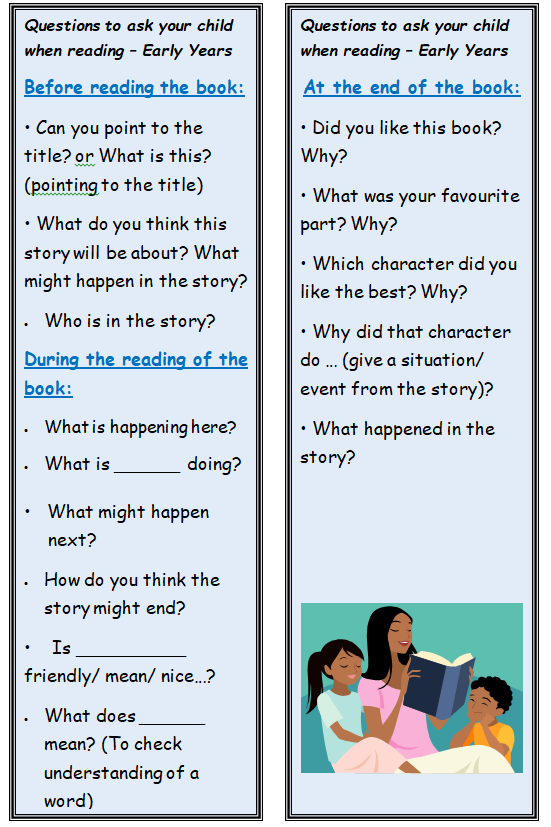 Year R projectIn Summer 1 we will be learning about Superheroes.Can you think of any creatures with super powers? Who is your favourite one? Share your ideas with your family. Draw your Superhero and write about his/her magical powers. (CL, Literacy, EAD)What is your Superhero saying? Draw and write in a speech bubble.Create a comic strip with your Superhero and their adventure. (Literacy)Where does your Superhero live? Design a house for them. (EAD)There are Superheroes around us. People who help us in our community are our Superheroes, like doctors or firefighters. Can you write about people who help us? (UtW)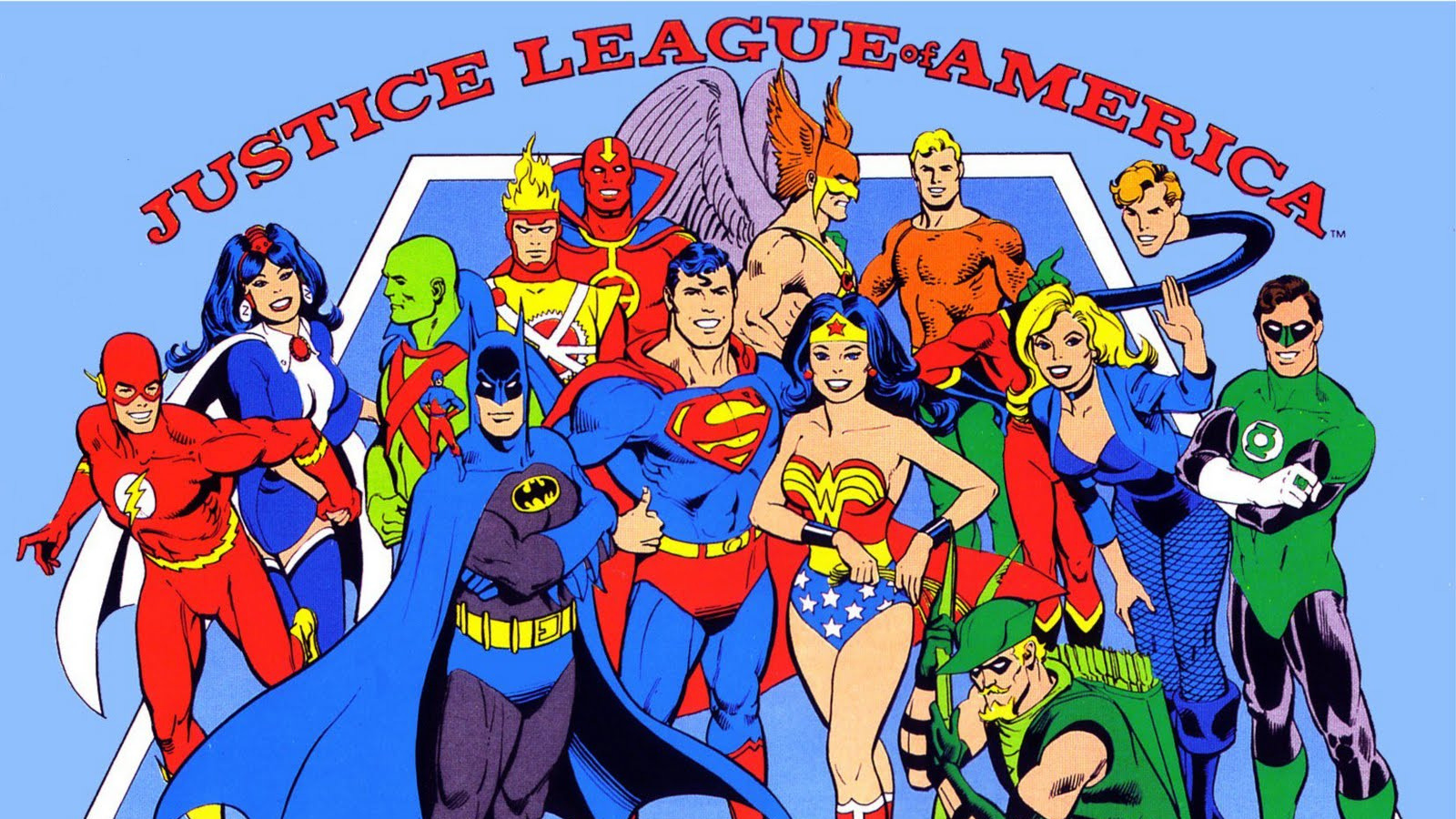 Supporting texts:Superworm by Julia DonaldsonSupertato  by Paul Linnet and Sue HendraThe Firefighter  by Amanda AskewMy Dad by Anthony BrowneMy Mum by Anthony BrowneHappy Reading!A proposed timetable for home learningYear R projectIn Summer 1 we will be learning about Superheroes.Can you think of any creatures with super powers? Who is your favourite one? Share your ideas with your family. Draw your Superhero and write about his/her magical powers. (CL, Literacy, EAD)What is your Superhero saying? Draw and write in a speech bubble.Create a comic strip with your Superhero and their adventure. (Literacy)Where does your Superhero live? Design a house for them. (EAD)There are Superheroes around us. People who help us in our community are our Superheroes, like doctors or firefighters. Can you write about people who help us? (UtW)Supporting texts:Superworm by Julia DonaldsonSupertato  by Paul Linnet and Sue HendraThe Firefighter  by Amanda AskewMy Dad by Anthony BrowneMy Mum by Anthony BrowneHappy Reading!A proposed timetable for home learningYear R projectIn Summer 1 we will be learning about Superheroes.Can you think of any creatures with super powers? Who is your favourite one? Share your ideas with your family. Draw your Superhero and write about his/her magical powers. (CL, Literacy, EAD)What is your Superhero saying? Draw and write in a speech bubble.Create a comic strip with your Superhero and their adventure. (Literacy)Where does your Superhero live? Design a house for them. (EAD)There are Superheroes around us. People who help us in our community are our Superheroes, like doctors or firefighters. Can you write about people who help us? (UtW)Supporting texts:Superworm by Julia DonaldsonSupertato  by Paul Linnet and Sue HendraThe Firefighter  by Amanda AskewMy Dad by Anthony BrowneMy Mum by Anthony BrowneHappy Reading!A proposed timetable for home learningYear R projectIn Summer 1 we will be learning about Superheroes.Can you think of any creatures with super powers? Who is your favourite one? Share your ideas with your family. Draw your Superhero and write about his/her magical powers. (CL, Literacy, EAD)What is your Superhero saying? Draw and write in a speech bubble.Create a comic strip with your Superhero and their adventure. (Literacy)Where does your Superhero live? Design a house for them. (EAD)There are Superheroes around us. People who help us in our community are our Superheroes, like doctors or firefighters. Can you write about people who help us? (UtW)Supporting texts:Superworm by Julia DonaldsonSupertato  by Paul Linnet and Sue HendraThe Firefighter  by Amanda AskewMy Dad by Anthony BrowneMy Mum by Anthony BrowneHappy Reading!A proposed timetable for home learningYear R projectIn Summer 1 we will be learning about Superheroes.Can you think of any creatures with super powers? Who is your favourite one? Share your ideas with your family. Draw your Superhero and write about his/her magical powers. (CL, Literacy, EAD)What is your Superhero saying? Draw and write in a speech bubble.Create a comic strip with your Superhero and their adventure. (Literacy)Where does your Superhero live? Design a house for them. (EAD)There are Superheroes around us. People who help us in our community are our Superheroes, like doctors or firefighters. Can you write about people who help us? (UtW)Supporting texts:Superworm by Julia DonaldsonSupertato  by Paul Linnet and Sue HendraThe Firefighter  by Amanda AskewMy Dad by Anthony BrowneMy Mum by Anthony BrowneHappy Reading!A proposed timetable for home learningYear R projectIn Summer 1 we will be learning about Superheroes.Can you think of any creatures with super powers? Who is your favourite one? Share your ideas with your family. Draw your Superhero and write about his/her magical powers. (CL, Literacy, EAD)What is your Superhero saying? Draw and write in a speech bubble.Create a comic strip with your Superhero and their adventure. (Literacy)Where does your Superhero live? Design a house for them. (EAD)There are Superheroes around us. People who help us in our community are our Superheroes, like doctors or firefighters. Can you write about people who help us? (UtW)Supporting texts:Superworm by Julia DonaldsonSupertato  by Paul Linnet and Sue HendraThe Firefighter  by Amanda AskewMy Dad by Anthony BrowneMy Mum by Anthony BrowneHappy Reading!A proposed timetable for home learningMondayTuesdayWednesdayThursdayFriday08:45 – 9:15Phonics(revision of sounds)Phonics(revision of sounds)Phonics(revision of sounds)Phonics(revision of sounds)Phonics(revision of sounds)09:15 – 09:30Reading for pleasure Reading for pleasure Reading for pleasure Reading for pleasure Reading for pleasure 09:15 – 10:15Writing compositionWrite a mini diary entry from the point of a book character Writing composition What powers as a Superhero would you like to possess? Why?Illustrate your writing. Writing composition Write some questions you might ask a Superhero.Writing composition Describe your Superhero.Writing composition .Write a short story about your Superhero.What adventure did he go on?10:30 – 11:15Purple mash/Topmarks (Maths games)Purple mash/Topmarks (Maths games)Purple mash/Topmarks (Maths games)Purple mash/Topmarks (Maths games)Purple mash/Topmarks (Maths games)11:15 – 11:45Develop Maths skillsMaths booklet: Number & CalculationDevelop Maths skillsMaths booklet: Shapes Develop Maths skillsMaths booklet: Number & CalculationDevelop Maths skillsMaths booklet: ShapesDevelop Maths skillsMaths booklet: Number & Calculation11:45 – 12:00HandwritingHandwritingHandwritingHandwritingHandwriting1:00 – 2:00Literacy Writing bookletLiteracy Writing bookletLiteracy Writing bookletLiteracy Writing bookletLiteracy Writing booklet2:00 – 3:00Topic workCooking with parents Topic workCreate an art /DT piece of work on SuperheroesTopic workDesign a healthy meal for your Superhero. Topic workListen to some music and make a picture of how it makes you feel. Topic workMy parents – My Superheroes 3:00 -3:10E-books Oxford Owl website E-books Oxford Owl websiteE-books Oxford Owl websiteE-books Oxford Owl websiteE-books Oxford Owl website